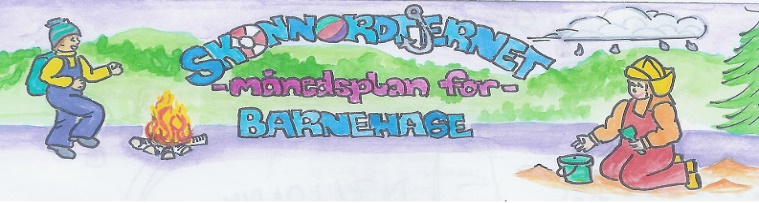 Fagområder: INFO FRA HakkespettSeptember 2023Dette skal vi gjøre i september:Da har vi kommet godt i gang i Hakkebakkeskogen. Barna begynner å bli varme i trøya og vi ser de finner roen her. Så da er det på tide å starte opp med ulike pedagogiske aktiviteter.Vi har tjuvstarta litt med hjertesamling, med fokus på meg selv. Det handler om å styrke hvert barns følelse av egenverd og gi dem opplevelsen av å være unike. Temaene i september blir Hvem er jeg?, Hvem har jeg i hjertet mitt?, Jeg er meg, Jeg kan. Hjertesamlinger skal vi ha på torsdager. Målet med hjertesamlinger er å gi hvert barn en opplevelse av å bli sett, hørt og tatt vare på. Gode opplevelser i barnas hverdag kan sette varige spor. Hjerteprogrammet brukes som et verktøy for planlegging av aktiviteter med temaer knyttet til sosial kompetanse. Sosial kompetanse er en forutsetning for å fungere godt sammen med andre og omfatter ferdigheter, kunnskaper og holdninger som utvikles gjennom sosialt samspill. (Rammeplan, s. 22). Samtidig skal vi øve på det vi har kalt fokusområder, som også handler om sosial kompetanse. Og fokusområdet for september er å vente på tur. Vi øver på å vente med å snakke til andre er ferdige, vi venter i kø, vi venter på hverandre osv.Hver tirsdag skal vi ha en runde med språksprell. Og det første temaet er oppmerksomhet for lyd. Vi skal øve oss på å lytte og skjerpe og trene opp evnen til å opprettholde konsentrasjonen over tid. Dette barnehageåret skal vi har et prosjekt om skogen gjennom fire årstider. Vi skal følge et bjørketre, Frøken Betula, gjennom hele året og se hvordan treet og naturen endrer seg i takt med årstidene. Vi starter opp med dette i september. Da går vi en tur og finner vår Frøken Betula som vi skal se innom med jevne mellomrom. Vi skal lære om planter, blomster og andre ting som vokser i hennes biotop. Og nå utover høsten, hvor naturen forbereder seg på vinter, og det blir litt trolsk stemning i skogen, passer det perfekt å ha tema om troll. For nå skal barna bli kjent med Paja og Pajko, to små troll som finner på mye gøy sammen. De finner vi i boka «Trolleliv» som er måneds høytlesningsprosjekt. Vi skal lese, gå på trolljakt, lage troll, være troll og andre aktiviteter. Veien blir til etter hvert. Det blir oppstartsamtaler etter hvert – se lapp med tider (legges på kidplan)Denne måneden skal vi ha ekstra fokus på å vente på tur. Det er fint om dere øver hjemme også  Viktige datoer i september:Formings-aktiviteter:BladtrykkLage trollFormings-aktiviteter:BladtrykkLage trollSpråksprell:Oppmerksomhet for lydBursdager i september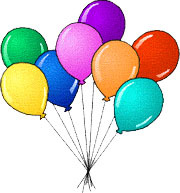 Bursdager i septemberViktige datoer i september:Hjertesamling: Hvem er jegMånedens sang:SeptembersangenHjertevennsangenTrollsangerMånedens fortelling:TrollelivMånedens rim/regle:Ellinga vellinga Realfag:Jakt på størrelserKommunikasjon, språk og tekst:Barnehagen skal bidra til at barn opplever spenning og glede ved høytlesning, fortelling, sang og samtale.Kropp, bevegelse, mat og helse:Barna skal inkluderes i aktiviteter der de kan få være i bevegelse, lek og sosial samhandling og oppleve motivasjon og mestring ut fra egne forutsetninger.Kunst, kultur og kreativitet:Barnehagen skal bidra til at barna tar i bruk fantasi, kreativ tenkning og skapergledeNatur, miljø og teknologi:Barnehagen skal bidra til at barna opplever og utforsker naturen og naturens mangfold.Antall, rom og form:Barnehagen skal bidra til at barna erfarer størrelser i sine omgivelser og sammenligner disse.Etikk, religion og filosofi:Barnehagen skal la barna får kjennskap til, forstår og reflekterer over grunnleggende normer og verdier. Nærmiljø og samfunn:Barnehagen skal bidra til at barna erfarer at alle får utfordringer og like muligheter til deltakelse.Rammeplan om:Sosial kompetanse: Sosial kompetanse er en forutsetning for å fungere godt sammen med andre og omfatter ferdigheter, kunnskaper og holdninger som utvikles gjennom sosialt samspill. I barnehagen skal barna kunne erfare å være betydningsfulle for fellesskapet og å være i positivt samspill med barn og voksne.Livsmestring og helse: Barnehagen skal være et trygt og utfordrende sted der barna kan prøve ut ulike sider ved samspill, fellesskap og vennskap. Barnehagen skal være en arena for daglig fysisk aktivitet og fremme barnas bevegelsesglede og motoriske utvikling.Omsorg: Barnehagen skal aktivt legge til rette for omsorgsfulle relasjoner mellom barna og personalet og mellom barna, som grunnlag for trivsel, glede og mestring.Lek: Leken skal være en arena for barnas utvikling og læring, og for sosial og språklig samhandlingDanning: Barnehagen skal bidra til at barna kan forstå felles verdier og normer som er viktige for fellesskapet.Læring: I barnehagen skal barna oppleve et stimulerende miljø som støtter opp om deres lyst til å leke, utforske, lære og mestre.Info:Månedsplanen legges ut på web – siden vår, ønsker du planen på papir ta kontakt med avdelingen Det er viktig for oss at Hakkespetter har tilhørighet til barnehagen selv om vi skal ha base i skogen. Vi går fra barnehagen ca kl. 07.30 hver dag, barna som leveres etter det må komme ned i grillhytta. Vi åpner for at barna på sikt kan gå alene mellom trimsenteret og grillhytta, hvis barnet er komfortabel og dere foreldre gir tillatelse til det. Det kommer samtykkeskjema og instruks dere kan benytte hvis dette er aktuelt for dere og barnet deres. Vi er tilbake i barnehagen ca 16.15. Henting før det må altså også skje i grillhytta. Ved endringer sendes det sms 😊Oppstartsamtaler i uke 36 og 37Bilder: Legges på barnehage-weben. Vi anbefaler å sjekke denne med jevne mellomrom for å følge med på barnehagehverdagen til barnet ditt.Klær: I tillegg til et sett med skift i sekken kan det være lurt å sende med en pose/bag med et sett som kan henge i grillhytta, der får barna hver sin plass/knagg. Uteklær må som vanlig være tilpasset været, tørre varme barn er glade barn. Spesielt viktig med gode sko/støvler.Det er VELDIG kaldt på gulvet i grillhytta, også på sommeren. Det er viktig at barna har tøfler/innesko/tjukke sokker å bruke når vi er inne. Det er fint om alle har et par som kan være der hele tiden, HUSK NAVN 😊Viktig med gode, varme og fornuftige klær. NB! MERK KLÆR OG SKO GODT OG TYDELIG MED RIKTIG NAVNHusk: Gi beskjed til barnehagen når barnet har fri eller er syk innen kl. 10.00. Telefonnummeret til Hakkespettene er 94 16 25 64Bilder fra måneden som har gått legges ut i album på weben